中共吕梁市委办公室党委办公室工作研究中心2021年度体检公告中共吕梁市委办公室党委办公室工作研究中心2021年度公开招聘工作面试环节已结束，现将体检工作有关事项公告如下：一、体检对象名单在面试70分及以上考生中，根据综合成绩从高分到低分的顺序，按拟招聘人数1:1的比例确定体检人选，体检由中共吕梁市委办公室委托第三方体检医院具体实施。（体检名单见附件）二、体检时间及集合地点时    间：12月8日上午8点前集合地点：吕梁市离石区永宁中路9号吕梁市委办公室149办公室。三、体检注意事项1.考生体检费用自理。2.体检标准及项目参照《公务员录用体检通用标准（试行）》执行。体检安排在具有体检资质的县级以上综合性医院进行。体检结论不合格需要复检的，应安排在具有体检资质的同一级别或上一级别的另一家医院复检。对因怀孕不能全部完成体检项目的，按国家相关政策执行。不按时参加体检者，视同放弃资格。3.体检人员携带有效《居民身份证》原件、本人近期1寸证件照2张、《笔试准考证》、黑色钢笔或签字笔1支参加体检（体检请全程配带口罩）。4.考生在体检前8小时内禁食禁水、2天内不饮酒或服用药物。体检当天上午要求空腹，部分检查须憋满小便，请遵医嘱，如不注意者，后果自负。5.体检考生应尽量保持平和心态，要注意休息，避免剧烈运动和情绪紧张，保证充足睡眠，以免影响体检结果。体检前，要注意饮食，不要吃过多油腻、不易消化的食物，不饮酒，不要服用对肝、肾功能有损害的药物。四、疫情防控有关要求1.考生须申报本人体检前14天健康、行程状况并如实填报《吕梁市2021年度市直事业单位公开招聘工作人员考试考生健康状况、行程登记表暨考生承诺书》。对于刻意隐瞒病情或者不如实报告发热史、旅行史和接触史的考生，以及在体检疫情防控中拒不配合的人员，将依法依规予以处理并取消体检资格。2.考生在中共吕梁市委办公室进行体温检测，应符合如下要求：（1）体温检测<37.3度；（2）健康码为绿码；（3）通信行程卡无中高风险地区和疫情发生地所在地市旅居史、无星号（*）标志、无异常提示；（4）无与各地公布感染者行程轨迹有交集的。以上任一项不符合要求，不得参加体检。3.考前14天内有省外旅居史的返晋入晋人员，进入体检地点时需提供本人首场体检前48小时内核酸检测阴性证明并登记备案。无法提供核酸检测阴性证明的、不履行登记手续的，不得参加体检。4.体检当天，若考生在体检过程中出现发热、咳嗽等症状，由医护人员进行初步诊断，并综合研判。凡被确认有可疑症状的，立即采取隔离措施，送往定点医院进行医治。不按照疫情防控要求提供相关健康证明的考生，不得参加体检。5.考生在体检过程中需全程佩戴口罩。考生须听从工作人员指挥，进出及如厕时均须与他人保持1米以上距离，避免近距离接触交流。6.受疫情影响，吕梁市2021年度市直事业单位公开招聘工作人员体检有关程序、步骤、要求等可能因疫情防控工作需要作出调整，请考生随时关注吕梁人事人才网相关公告。五、咨询、监督电话体检具体事宜可咨询中共吕梁市委办公室公开招聘工作领导小组办公室。政策咨询:0358-8223893监督电话:0358-8221170                            中共吕梁市委办公室     2021年11月30日附件1附件2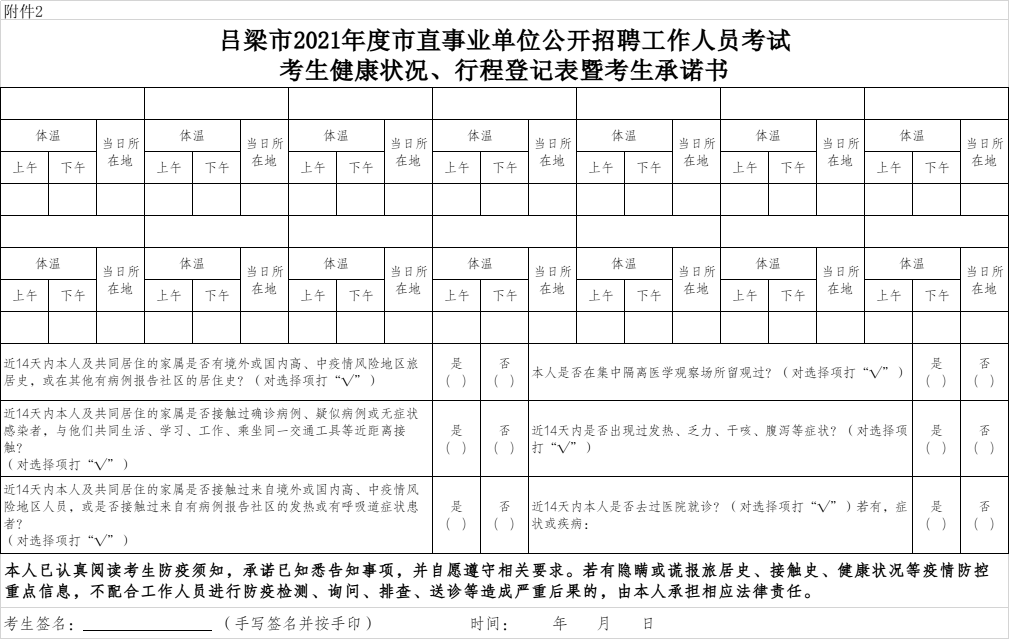 考生姓名身份证号报考岗位笔试成绩面试成绩综合成绩名次张娜榕142301199610131822管理岗位74.880.6377.1321陈星星14232619950518484X专业技术岗位7379.275.481